ADA ACCESSIBILITY COMMITTEE MEETING MINUTESJuly 15, 2021Physical tour of the recreation center and Campton Mountain buildings 10 a.m. to 11:58 a.m.Members present: Harry Bertino, Jacqueline Herlihy, Katrina Laczkow, Karen Beek, Maureen Patti, Joseph FeinerGuests: John Scruton, Walt Luczkow, Jim Murphy, Anthony PattMeeting called to order by Jacqueline Herlihyat 10:10a.m.We met in the front of the recreational center and proceeded to the front door.  The first observation was the entrance door might need an automatic entry mechanism.To the right of the lobby is a the Mountain View Lodge with a door. There was a smooth threshold to the back deck.  One is able to move to the top outside deck.There is one step down to the next deck level.Throughout our tour, doors were measured for a 36 inch guideline.  The first floor bathroom near the front lobby was ADA accessible, except for the bathroom sinks were too high for one to reach.Looks nice, but not functional, if the sink was flush to the countertop one would be able to reach the sink hot and cold water hardware.We moved out to the exterior family pool. One can only get to one level of the pool.  Too many steps going to one or two more levels of seating areas.  The hot tub is not ADA accessible. There is a walkway right next to the hottub that could be made into a concrete ramp to provide accessibility to the shady area near the hot tub. This allows more than only one area to access in the outdoor pool area.  There is access from the parking lot,to the adult pool and the second floor of the community center too.  This access is limited to use during good weather.  I do not think it is accessible in the winter, and clearly not so good in inclement weather.  Therefore,  access to the second floor is clearly limited.There is a pool lift located in the interior pool area.  This is a portable lift that can be utilized inside and outside.  Not sure if this can be used for the current hottubs?Renovated mens and womens locker room currently under construction are not ADA compliant.The showers have a 6 or 7 inch step to access the actual shower. There were no grab bars in the appropriately sized toilet area for women. There was no accessible toilet in the mens locker room.The family bathroom/changing area had one issue.  The actual bathroom door is very large and when you move into the toilet area,  there is no room to turn around to shut the door.  Possible fix - a folding door.I am inserting notes from Trina, I assume that under the financial constraints, not all (or most) things will be able to be accommodated.  I am going to give you my thoughts and recommendations from my own perspective as to what I would consider necessary for myself and anyone else in a similar situation.- Walt had a great idea as we are under the impression that the outdoor hot tub is going to be replaced.  I mentioned that it is too high for me to sit upon.  As we spoke of that, food for thought:  short ramp down from walkway to grassy area;  bury tub into ground low enough for someone to sit on and swing over as steps would not accommodate all.  (I have an exercise pool at my home which is set into the floorallowing about 18" above floor level.  I can easily swing over the side and down steps.  Assist bar(s) on top would be helpful.  This should be minimal additional expense since it is already being replaced.- If there is only one pool assist seat available, one pool should be designated as the pool for the chair.  It should be a pool that will accommodate both children and adults.  The automated pool assist seat should be located in a permanent area that would allow for those in need to use and easily access the pool.  This assist could be advertised as a device to allow therapeutic swimming for owners and renters to accommodate those in need.  When checking at front desk the process of having someone unlock the seat and either assist with or give instruction to use should be seamless, and timely to avoid frustration on the part of patrons.- Parking spaces outside the indoor pools should be designated for only HP vehicles.- Bathroom doors in Family and Ski Center should be modified to accommodate wheelchairs inside. 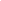 Karins’ notes:ADA Observations - 7/15/21Community CenterEntrance door needs Push Button to open, gradual slope to path, some break-up in surface1st floor Lounge:Only one ‘low’ tableDoor to outside (back) 34” wide, outside deck small space with a table and one step down to the rest of the deckBar is 42” in height and front desk (also 42”) does have lower section compatible for wheel chairsDouble doors to hallway (by library) only one door stays open with magnets. Fire doors?1st Floor Restrooms:Women’s - not totally ADA compliance without higher toilet access, has grip bars (Okay for Trina)Men’s - entrance entry, clearance of sink, toilet 17-1/2” heightSinks in both bathrooms have bowls that rise above the counter several inchesRamp to outdoor pools stones are bumpy and steep (Trina okay)Need something at end of ramp or a runway, wheelchairs could go right into pool.Lower LevelBoth sets of double doors with access to the lower level from outside have posts in the middle (they are removable) when the bars are in, they are not wide enough at 32”Both sets of doors should have push buttons to openHand rail only on one side of stairs to lower level, hallway has metal rails on both sidesInside Pools:Doors to gym are okay?Lap pool not ADA accessible at allHas lift chair on wheels but there needs to be a ramp to get to the lap pool (and hot tub some day)Covers and motor mechanisms create blocked pathways (I understand they are to be removed)Locker Rooms:  (remodeling in progress)Men’s - no hand bars in shower and quite a large step up to enterStall doors only 27” - no hand bars for toilets or dressing stallsSauna not accessible at all (too small)Women’s - large stall has barsShower 32”width opening, with a step up to get into shower (not as large a rise in the step as the men’s shower)Family/Accessible locker roomAccessible lockers, but no privacy walls or locksDoor to bathroom not useable, hits toilet (perhaps a curtain could improve accessibility)Sauna might be accessibleEmergency Door in family locker room does not open!Tanning booth not open to anyone.Summit Lounge:Doors to Lounge from outside deck less than 36” (bar is removable)Doors to lounge do not have bar in middle and are accessableBoth high and low tablesUpstairs restroom paths and doorways are too narrow, sinks and toilets same measurements as those on the 1st floorSki ResortCampton Mountain ski lodge seems to be in good condition for accessibility.There is a bit of a lip from the ground to the surface of the ramp. This can be corrected, so it will be easier to manuaver a wheelchair onto the ramp.Outside ramp is good but door into lounge is narrow, there is some unevenness from ramp to outside deck, may be okay.  Trini tested the ramp into the ski lodge.  No problem.LoungeBoth high and low tablesBathroomsWomen’s - like CC family locker, can’t get wheelchair in stall, door opens in (maybe curtain), has grip bars (I believe)Men’s - ???, similar to those at the Community Center,  I thinkBoth appeared to have little space to maneuver wheel chairsJoseph Feiner would like to send an email out to everyone who is working on a project at the center and ask them if they have included ADA as part of their standard of work, and if they have a sign-off from the contractor that the final product will meet any applicable ADA requirements.  We can address this at our next meeting.Concerning:No access t6o Summit lounge except from deck – no access during snow seasonIncomplete accessible restroom on 1st and 2nd floor of Community Center due to raised, bowl sinksNo access to lap poolSafety issues:Fire door from lobby – magnet missing or failing for one sideRamp at handicapped access door at ski lodge needs tape/paint/marking (trip hazard)Emergency exit from handicapped locker room lockedMs. Patti made a motion to adjourn.  Ms. Herlihy seconded.  It was passed unanimously at 11:58 a.m.Prepared by: 	JACQUELINE HERLIHY 		on July 19th, 2021